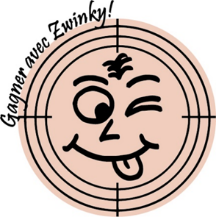 Inscription au «Défi Zwinky du Tir en campagne»J'inscris la manifestation suivante en tant que «Défi Zwinky du Tir en campagne»Titre de la manifestation:	Lieu de la manifestation:	Distance:	 25m	 50m	 300mDiscipline:	 Fusil	 Carabine 	 PistoletDate (du/au):			Horaire:	Date (du/au):			Horaire:	Date (du/au):			Horaire:	Date (du/au):			Horaire:	Coordonnées de contact:Numéro AFS de la société de tir:	Nom de l'organisation:	Animateur «Zwinky» ou personne responsable:	Adresse:	CP, lieu:	Téléphone:	E-mail:	Site web:	Date, signature:	Envoyez ce formulaire à zwinky@swissshooting.ch ou par courrier à l'adresse figurant ci-dessus.
Avec nos remerciements.